	ANNEXE ÉLV 5.4.1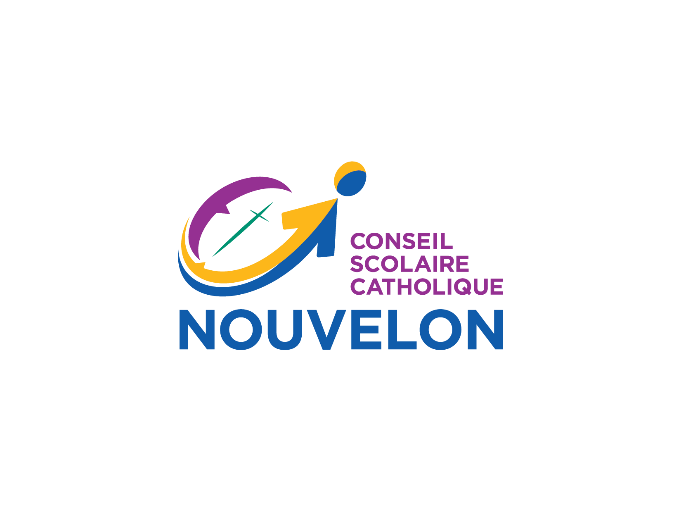 AFFECTION MÉDICALEPRÉDOMINANTE – ASTHMEPlan de soinsAFFECTION MÉDICALEPRÉDOMINANTE – ASTHMEPlan de soinsAFFECTION MÉDICALEPRÉDOMINANTE – ASTHMEPlan de soinsAFFECTION MÉDICALEPRÉDOMINANTE – ASTHMEPlan de soinsAFFECTION MÉDICALEPRÉDOMINANTE – ASTHMEPlan de soinsAFFECTION MÉDICALEPRÉDOMINANTE – ASTHMEPlan de soinsAFFECTION MÉDICALEPRÉDOMINANTE – ASTHMEPlan de soinsRENSEIGNEMENTS SUR L’ÉLÈVERENSEIGNEMENTS SUR L’ÉLÈVERENSEIGNEMENTS SUR L’ÉLÈVERENSEIGNEMENTS SUR L’ÉLÈVERENSEIGNEMENTS SUR L’ÉLÈVERENSEIGNEMENTS SUR L’ÉLÈVERENSEIGNEMENTS SUR L’ÉLÈVENom :Date de Date de Date de Naissance :Année :Enseignant(s)Enseignant(s)PERSONNES À CONTACTER EN CAS D’URGENCE (EN ORDRE DE PRIORITÉ) PERSONNES À CONTACTER EN CAS D’URGENCE (EN ORDRE DE PRIORITÉ) PERSONNES À CONTACTER EN CAS D’URGENCE (EN ORDRE DE PRIORITÉ) PERSONNES À CONTACTER EN CAS D’URGENCE (EN ORDRE DE PRIORITÉ) NOM LIEN DE PARENTÉTÉLÉPHONE (JOUR)TÉLÉPHONE (AUTRE)1.2.3.ÉLÉMENTS DÉCLENCHEURS CONNUS D’UNE CRISE D’ASTHME ÉLÉMENTS DÉCLENCHEURS CONNUS D’UNE CRISE D’ASTHME ÉLÉMENTS DÉCLENCHEURS CONNUS D’UNE CRISE D’ASTHME ÉLÉMENTS DÉCLENCHEURS CONNUS D’UNE CRISE D’ASTHME ÉLÉMENTS DÉCLENCHEURS CONNUS D’UNE CRISE D’ASTHME COCHEZ () TOUS LES ÉLÉMENTS QUI S’APPLIQUENT COCHEZ () TOUS LES ÉLÉMENTS QUI S’APPLIQUENT COCHEZ () TOUS LES ÉLÉMENTS QUI S’APPLIQUENT COCHEZ () TOUS LES ÉLÉMENTS QUI S’APPLIQUENT COCHEZ () TOUS LES ÉLÉMENTS QUI S’APPLIQUENT  Rhume, grippe, maladie  Rhume, grippe, maladie  Changement de température  Température froide Température froide Moisissure Poussière Poils et squames d’animaux Odeurs fortes Pollen  Activité ou exercice physique Activité ou exercice physique Fumée (p. ex., d’un feu, de tabac, de cannabis, fumée secondaire) Fumée (p. ex., d’un feu, de tabac, de cannabis, fumée secondaire) Fumée (p. ex., d’un feu, de tabac, de cannabis, fumée secondaire) Autres (précisez) 	 Autres (précisez) 	 Autres (précisez) 	 Autres (précisez) 	 Autres (précisez) 	 Risque d’anaphylaxie (précisez l’allergène) 	 Risque d’anaphylaxie (précisez l’allergène) 	 Risque d’anaphylaxie (précisez l’allergène) 	 Risque d’anaphylaxie (précisez l’allergène) 	 Risque d’anaphylaxie (précisez l’allergène) 	Instructions pour éviter de déclencher une crise 	Instructions pour éviter de déclencher une crise 	Instructions pour éviter de déclencher une crise 	Instructions pour éviter de déclencher une crise 	Instructions pour éviter de déclencher une crise 	Autres affections médicales ou allergies 	Autres affections médicales ou allergies 	Autres affections médicales ou allergies 	Autres affections médicales ou allergies 	Autres affections médicales ou allergies 	GESTION QUOTIDIENNE DE L’ASTHME GESTION QUOTIDIENNE DE L’ASTHME GESTION QUOTIDIENNE DE L’ASTHME GESTION QUOTIDIENNE DE L’ASTHME GESTION QUOTIDIENNE DE L’ASTHME GESTION QUOTIDIENNE DE L’ASTHME GESTION QUOTIDIENNE DE L’ASTHME GESTION QUOTIDIENNE DE L’ASTHME GESTION QUOTIDIENNE DE L’ASTHME GESTION QUOTIDIENNE DE L’ASTHME GESTION QUOTIDIENNE DE L’ASTHME GESTION QUOTIDIENNE DE L’ASTHME GESTION QUOTIDIENNE DE L’ASTHME GESTION QUOTIDIENNE DE L’ASTHME GESTION QUOTIDIENNE DE L’ASTHME GESTION QUOTIDIENNE DE L’ASTHME UTILISATION D’UN INHALATEUR DE SECOURS À L’ÉCOLE ET DURANT LES ACTIVITÉS SCOLAIRES UTILISATION D’UN INHALATEUR DE SECOURS À L’ÉCOLE ET DURANT LES ACTIVITÉS SCOLAIRES UTILISATION D’UN INHALATEUR DE SECOURS À L’ÉCOLE ET DURANT LES ACTIVITÉS SCOLAIRES UTILISATION D’UN INHALATEUR DE SECOURS À L’ÉCOLE ET DURANT LES ACTIVITÉS SCOLAIRES UTILISATION D’UN INHALATEUR DE SECOURS À L’ÉCOLE ET DURANT LES ACTIVITÉS SCOLAIRES UTILISATION D’UN INHALATEUR DE SECOURS À L’ÉCOLE ET DURANT LES ACTIVITÉS SCOLAIRES UTILISATION D’UN INHALATEUR DE SECOURS À L’ÉCOLE ET DURANT LES ACTIVITÉS SCOLAIRES UTILISATION D’UN INHALATEUR DE SECOURS À L’ÉCOLE ET DURANT LES ACTIVITÉS SCOLAIRES UTILISATION D’UN INHALATEUR DE SECOURS À L’ÉCOLE ET DURANT LES ACTIVITÉS SCOLAIRES UTILISATION D’UN INHALATEUR DE SECOURS À L’ÉCOLE ET DURANT LES ACTIVITÉS SCOLAIRES UTILISATION D’UN INHALATEUR DE SECOURS À L’ÉCOLE ET DURANT LES ACTIVITÉS SCOLAIRES UTILISATION D’UN INHALATEUR DE SECOURS À L’ÉCOLE ET DURANT LES ACTIVITÉS SCOLAIRES UTILISATION D’UN INHALATEUR DE SECOURS À L’ÉCOLE ET DURANT LES ACTIVITÉS SCOLAIRES UTILISATION D’UN INHALATEUR DE SECOURS À L’ÉCOLE ET DURANT LES ACTIVITÉS SCOLAIRES UTILISATION D’UN INHALATEUR DE SECOURS À L’ÉCOLE ET DURANT LES ACTIVITÉS SCOLAIRES UTILISATION D’UN INHALATEUR DE SECOURS À L’ÉCOLE ET DURANT LES ACTIVITÉS SCOLAIRES Un inhalateur de secours est un médicament à action rapide (habituellement de couleur bleue) qui sert lorsqu’une personne a des symptômes d’asthme. L’inhalateur de secours devrait être utilisé : Un inhalateur de secours est un médicament à action rapide (habituellement de couleur bleue) qui sert lorsqu’une personne a des symptômes d’asthme. L’inhalateur de secours devrait être utilisé : Un inhalateur de secours est un médicament à action rapide (habituellement de couleur bleue) qui sert lorsqu’une personne a des symptômes d’asthme. L’inhalateur de secours devrait être utilisé : Un inhalateur de secours est un médicament à action rapide (habituellement de couleur bleue) qui sert lorsqu’une personne a des symptômes d’asthme. L’inhalateur de secours devrait être utilisé : Un inhalateur de secours est un médicament à action rapide (habituellement de couleur bleue) qui sert lorsqu’une personne a des symptômes d’asthme. L’inhalateur de secours devrait être utilisé : Un inhalateur de secours est un médicament à action rapide (habituellement de couleur bleue) qui sert lorsqu’une personne a des symptômes d’asthme. L’inhalateur de secours devrait être utilisé : Un inhalateur de secours est un médicament à action rapide (habituellement de couleur bleue) qui sert lorsqu’une personne a des symptômes d’asthme. L’inhalateur de secours devrait être utilisé : Un inhalateur de secours est un médicament à action rapide (habituellement de couleur bleue) qui sert lorsqu’une personne a des symptômes d’asthme. L’inhalateur de secours devrait être utilisé : Un inhalateur de secours est un médicament à action rapide (habituellement de couleur bleue) qui sert lorsqu’une personne a des symptômes d’asthme. L’inhalateur de secours devrait être utilisé : Un inhalateur de secours est un médicament à action rapide (habituellement de couleur bleue) qui sert lorsqu’une personne a des symptômes d’asthme. L’inhalateur de secours devrait être utilisé : Un inhalateur de secours est un médicament à action rapide (habituellement de couleur bleue) qui sert lorsqu’une personne a des symptômes d’asthme. L’inhalateur de secours devrait être utilisé : Un inhalateur de secours est un médicament à action rapide (habituellement de couleur bleue) qui sert lorsqu’une personne a des symptômes d’asthme. L’inhalateur de secours devrait être utilisé : Un inhalateur de secours est un médicament à action rapide (habituellement de couleur bleue) qui sert lorsqu’une personne a des symptômes d’asthme. L’inhalateur de secours devrait être utilisé : Un inhalateur de secours est un médicament à action rapide (habituellement de couleur bleue) qui sert lorsqu’une personne a des symptômes d’asthme. L’inhalateur de secours devrait être utilisé : Un inhalateur de secours est un médicament à action rapide (habituellement de couleur bleue) qui sert lorsqu’une personne a des symptômes d’asthme. L’inhalateur de secours devrait être utilisé : Un inhalateur de secours est un médicament à action rapide (habituellement de couleur bleue) qui sert lorsqu’une personne a des symptômes d’asthme. L’inhalateur de secours devrait être utilisé : 	Quand l’élève présente des symptômes d’asthme (difficulté à respirer, toux, respiration bruyante) 	Dans d’autres circonstances (précisez) 		Quand l’élève présente des symptômes d’asthme (difficulté à respirer, toux, respiration bruyante) 	Dans d’autres circonstances (précisez) 		Quand l’élève présente des symptômes d’asthme (difficulté à respirer, toux, respiration bruyante) 	Dans d’autres circonstances (précisez) 		Quand l’élève présente des symptômes d’asthme (difficulté à respirer, toux, respiration bruyante) 	Dans d’autres circonstances (précisez) 		Quand l’élève présente des symptômes d’asthme (difficulté à respirer, toux, respiration bruyante) 	Dans d’autres circonstances (précisez) 		Quand l’élève présente des symptômes d’asthme (difficulté à respirer, toux, respiration bruyante) 	Dans d’autres circonstances (précisez) 		Quand l’élève présente des symptômes d’asthme (difficulté à respirer, toux, respiration bruyante) 	Dans d’autres circonstances (précisez) 		Quand l’élève présente des symptômes d’asthme (difficulté à respirer, toux, respiration bruyante) 	Dans d’autres circonstances (précisez) 		Quand l’élève présente des symptômes d’asthme (difficulté à respirer, toux, respiration bruyante) 	Dans d’autres circonstances (précisez) 		Quand l’élève présente des symptômes d’asthme (difficulté à respirer, toux, respiration bruyante) 	Dans d’autres circonstances (précisez) 		Quand l’élève présente des symptômes d’asthme (difficulté à respirer, toux, respiration bruyante) 	Dans d’autres circonstances (précisez) 		Quand l’élève présente des symptômes d’asthme (difficulté à respirer, toux, respiration bruyante) 	Dans d’autres circonstances (précisez) 		Quand l’élève présente des symptômes d’asthme (difficulté à respirer, toux, respiration bruyante) 	Dans d’autres circonstances (précisez) 		Quand l’élève présente des symptômes d’asthme (difficulté à respirer, toux, respiration bruyante) 	Dans d’autres circonstances (précisez) 		Quand l’élève présente des symptômes d’asthme (difficulté à respirer, toux, respiration bruyante) 	Dans d’autres circonstances (précisez) 		Quand l’élève présente des symptômes d’asthme (difficulté à respirer, toux, respiration bruyante) 	Dans d’autres circonstances (précisez) 	Utilisez l’inhalateur de secours __________________________ à la dose de _________ bouffées.Utilisez l’inhalateur de secours __________________________ à la dose de _________ bouffées.Utilisez l’inhalateur de secours __________________________ à la dose de _________ bouffées.Utilisez l’inhalateur de secours __________________________ à la dose de _________ bouffées.Utilisez l’inhalateur de secours __________________________ à la dose de _________ bouffées.Utilisez l’inhalateur de secours __________________________ à la dose de _________ bouffées.Utilisez l’inhalateur de secours __________________________ à la dose de _________ bouffées.Utilisez l’inhalateur de secours __________________________ à la dose de _________ bouffées.Utilisez l’inhalateur de secours __________________________ à la dose de _________ bouffées.Utilisez l’inhalateur de secours __________________________ à la dose de _________ bouffées.Utilisez l’inhalateur de secours __________________________ à la dose de _________ bouffées.Utilisez l’inhalateur de secours __________________________ à la dose de _________ bouffées.Utilisez l’inhalateur de secours __________________________ à la dose de _________ bouffées.Utilisez l’inhalateur de secours __________________________ à la dose de _________ bouffées.Utilisez l’inhalateur de secours __________________________ à la dose de _________ bouffées.Utilisez l’inhalateur de secours __________________________ à la dose de _________ bouffées.	(nom du médicament)	(nom du médicament)	(nom du médicament)	(nom du médicament)	(nom du médicament)	(nom du médicament)	(nom du médicament)	(nom du médicament)	(nom du médicament)	(nom du médicament)	(nom du médicament)	(nom du médicament)	(nom du médicament)	(nom du médicament)	(nom du médicament)	(nom du médicament)Est-ce qu’un espaceur (chambre de retenue) est fourni avec l’inhalateur?Est-ce qu’un espaceur (chambre de retenue) est fourni avec l’inhalateur?Est-ce qu’un espaceur (chambre de retenue) est fourni avec l’inhalateur?Est-ce qu’un espaceur (chambre de retenue) est fourni avec l’inhalateur?Est-ce qu’un espaceur (chambre de retenue) est fourni avec l’inhalateur?Est-ce qu’un espaceur (chambre de retenue) est fourni avec l’inhalateur?Est-ce qu’un espaceur (chambre de retenue) est fourni avec l’inhalateur?Est-ce qu’un espaceur (chambre de retenue) est fourni avec l’inhalateur?Est-ce qu’un espaceur (chambre de retenue) est fourni avec l’inhalateur?Est-ce qu’un espaceur (chambre de retenue) est fourni avec l’inhalateur?Est-ce qu’un espaceur (chambre de retenue) est fourni avec l’inhalateur?Est-ce qu’un espaceur (chambre de retenue) est fourni avec l’inhalateur?Est-ce qu’un espaceur (chambre de retenue) est fourni avec l’inhalateur? Oui Oui NonVeuillez cocher () le type d’inhalateur que l’élève utilise. Veuillez cocher () le type d’inhalateur que l’élève utilise. Veuillez cocher () le type d’inhalateur que l’élève utilise. Veuillez cocher () le type d’inhalateur que l’élève utilise. Veuillez cocher () le type d’inhalateur que l’élève utilise. Veuillez cocher () le type d’inhalateur que l’élève utilise. Veuillez cocher () le type d’inhalateur que l’élève utilise. Veuillez cocher () le type d’inhalateur que l’élève utilise. Veuillez cocher () le type d’inhalateur que l’élève utilise. Veuillez cocher () le type d’inhalateur que l’élève utilise. Veuillez cocher () le type d’inhalateur que l’élève utilise. Veuillez cocher () le type d’inhalateur que l’élève utilise. Veuillez cocher () le type d’inhalateur que l’élève utilise. Veuillez cocher () le type d’inhalateur que l’élève utilise. Veuillez cocher () le type d’inhalateur que l’élève utilise. Veuillez cocher () le type d’inhalateur que l’élève utilise. 	Airomir	Ventolin	Ventolin	Ventolin	Bricanyl	Bricanyl	Autre (précisez) 		Autre (précisez) 		Autre (précisez) 		Autre (précisez) 		Autre (précisez) 		Autre (précisez) 		Autre (précisez) 		Autre (précisez) 		Autre (précisez) 		Autre (précisez) 		L’élève a besoin d’aide pour accéder à l’inhalateur. L’inhalateur doit être disponible et utilisable facilement	L’élève a besoin d’aide pour accéder à l’inhalateur. L’inhalateur doit être disponible et utilisable facilement	L’élève a besoin d’aide pour accéder à l’inhalateur. L’inhalateur doit être disponible et utilisable facilement	L’élève a besoin d’aide pour accéder à l’inhalateur. L’inhalateur doit être disponible et utilisable facilement	L’élève a besoin d’aide pour accéder à l’inhalateur. L’inhalateur doit être disponible et utilisable facilement	L’élève a besoin d’aide pour accéder à l’inhalateur. L’inhalateur doit être disponible et utilisable facilement	L’élève a besoin d’aide pour accéder à l’inhalateur. L’inhalateur doit être disponible et utilisable facilement	L’élève a besoin d’aide pour accéder à l’inhalateur. L’inhalateur doit être disponible et utilisable facilement	L’élève a besoin d’aide pour accéder à l’inhalateur. L’inhalateur doit être disponible et utilisable facilement	L’élève a besoin d’aide pour accéder à l’inhalateur. L’inhalateur doit être disponible et utilisable facilement	L’élève a besoin d’aide pour accéder à l’inhalateur. L’inhalateur doit être disponible et utilisable facilement	L’élève a besoin d’aide pour accéder à l’inhalateur. L’inhalateur doit être disponible et utilisable facilement	L’élève a besoin d’aide pour accéder à l’inhalateur. L’inhalateur doit être disponible et utilisable facilement	L’élève a besoin d’aide pour accéder à l’inhalateur. L’inhalateur doit être disponible et utilisable facilement	L’élève a besoin d’aide pour accéder à l’inhalateur. L’inhalateur doit être disponible et utilisable facilement	L’élève a besoin d’aide pour accéder à l’inhalateur. L’inhalateur doit être disponible et utilisable facilementL’inhalateur est conservé : L’inhalateur est conservé : L’inhalateur est conservé : L’inhalateur est conservé : L’inhalateur est conservé : L’inhalateur est conservé : L’inhalateur est conservé : 	Par_________ Endroit _______________ Autre endroit 		Par_________ Endroit _______________ Autre endroit 		Par_________ Endroit _______________ Autre endroit 		Par_________ Endroit _______________ Autre endroit 		Par_________ Endroit _______________ Autre endroit 		Par_________ Endroit _______________ Autre endroit 		Par_________ Endroit _______________ Autre endroit 		Par_________ Endroit _______________ Autre endroit 		Par_________ Endroit _______________ Autre endroit 		Par_________ Endroit _______________ Autre endroit 		Par_________ Endroit _______________ Autre endroit 		Par_________ Endroit _______________ Autre endroit 		Par_________ Endroit _______________ Autre endroit 		Par_________ Endroit _______________ Autre endroit 		Par_________ Endroit _______________ Autre endroit 		Par_________ Endroit _______________ Autre endroit 	Date d’expiration : Date d’expiration : 	Dans le casier no ________ Combinaison du casier ___________	Dans le casier no ________ Combinaison du casier ___________	Dans le casier no ________ Combinaison du casier ___________	Dans le casier no ________ Combinaison du casier ___________	Dans le casier no ________ Combinaison du casier ___________	Dans le casier no ________ Combinaison du casier ___________	Dans le casier no ________ Combinaison du casier ___________	Dans le casier no ________ Combinaison du casier ___________	Dans le casier no ________ Combinaison du casier ___________	Dans le casier no ________ Combinaison du casier ___________	Dans le casier no ________ Combinaison du casier ___________	Dans le casier no ________ Combinaison du casier ___________	Dans le casier no ________ Combinaison du casier ___________	Dans le casier no ________ Combinaison du casier ___________	L’élève portera son inhalateur en tout temps, y compris durant les récréations, les cours d’éducation physique, les activités extérieures et celles ne se déroulant pas à l’école. 	L’élève portera son inhalateur en tout temps, y compris durant les récréations, les cours d’éducation physique, les activités extérieures et celles ne se déroulant pas à l’école. 	L’élève portera son inhalateur en tout temps, y compris durant les récréations, les cours d’éducation physique, les activités extérieures et celles ne se déroulant pas à l’école. 	L’élève portera son inhalateur en tout temps, y compris durant les récréations, les cours d’éducation physique, les activités extérieures et celles ne se déroulant pas à l’école. 	L’élève portera son inhalateur en tout temps, y compris durant les récréations, les cours d’éducation physique, les activités extérieures et celles ne se déroulant pas à l’école. 	L’élève portera son inhalateur en tout temps, y compris durant les récréations, les cours d’éducation physique, les activités extérieures et celles ne se déroulant pas à l’école. 	L’élève portera son inhalateur en tout temps, y compris durant les récréations, les cours d’éducation physique, les activités extérieures et celles ne se déroulant pas à l’école. 	L’élève portera son inhalateur en tout temps, y compris durant les récréations, les cours d’éducation physique, les activités extérieures et celles ne se déroulant pas à l’école. 	L’élève portera son inhalateur en tout temps, y compris durant les récréations, les cours d’éducation physique, les activités extérieures et celles ne se déroulant pas à l’école. 	L’élève portera son inhalateur en tout temps, y compris durant les récréations, les cours d’éducation physique, les activités extérieures et celles ne se déroulant pas à l’école. 	L’élève portera son inhalateur en tout temps, y compris durant les récréations, les cours d’éducation physique, les activités extérieures et celles ne se déroulant pas à l’école. 	L’élève portera son inhalateur en tout temps, y compris durant les récréations, les cours d’éducation physique, les activités extérieures et celles ne se déroulant pas à l’école. 	L’élève portera son inhalateur en tout temps, y compris durant les récréations, les cours d’éducation physique, les activités extérieures et celles ne se déroulant pas à l’école. 	L’élève portera son inhalateur en tout temps, y compris durant les récréations, les cours d’éducation physique, les activités extérieures et celles ne se déroulant pas à l’école. 	L’élève portera son inhalateur en tout temps, y compris durant les récréations, les cours d’éducation physique, les activités extérieures et celles ne se déroulant pas à l’école. 	L’élève portera son inhalateur en tout temps, y compris durant les récréations, les cours d’éducation physique, les activités extérieures et celles ne se déroulant pas à l’école. L’élève tiendra son inhalateur : L’élève tiendra son inhalateur : L’élève tiendra son inhalateur : L’élève tiendra son inhalateur : L’élève tiendra son inhalateur : L’élève tiendra son inhalateur : L’élève tiendra son inhalateur : L’élève tiendra son inhalateur : L’élève tiendra son inhalateur : L’élève tiendra son inhalateur : L’élève tiendra son inhalateur : L’élève tiendra son inhalateur : L’élève tiendra son inhalateur : L’élève tiendra son inhalateur : L’élève tiendra son inhalateur : L’élève tiendra son inhalateur : 	Dans ses poches 	Dans ses poches 	Dans ses poches 	Dans ses poches 	Dans ses poches 	Dans son sac à dos ou son sac banane 	Dans son sac à dos ou son sac banane 	Dans son sac à dos ou son sac banane 	Dans son sac à dos ou son sac banane 	Dans son sac à dos ou son sac banane 	Dans son sac à dos ou son sac banane 	Dans son sac à dos ou son sac banane 	Dans son sac à dos ou son sac banane 	Dans son sac à dos ou son sac banane 	Dans son sac à dos ou son sac banane 	Dans son sac à dos ou son sac banane 	Dans un étui ou un sac 	Dans un étui ou un sac 	Dans un étui ou un sac 	Dans un étui ou un sac 	Dans un étui ou un sac 	Ailleurs (précisez) 		Ailleurs (précisez) 		Ailleurs (précisez) 		Ailleurs (précisez) 		Ailleurs (précisez) 		Ailleurs (précisez) 		Ailleurs (précisez) 		Ailleurs (précisez) 		Ailleurs (précisez) 		Ailleurs (précisez) 		Ailleurs (précisez) 	L’élève a-t-il besoin d’aide pour utiliser son inhalateur? L’élève a-t-il besoin d’aide pour utiliser son inhalateur? L’élève a-t-il besoin d’aide pour utiliser son inhalateur? L’élève a-t-il besoin d’aide pour utiliser son inhalateur? L’élève a-t-il besoin d’aide pour utiliser son inhalateur? L’élève a-t-il besoin d’aide pour utiliser son inhalateur? L’élève a-t-il besoin d’aide pour utiliser son inhalateur? L’élève a-t-il besoin d’aide pour utiliser son inhalateur? L’élève a-t-il besoin d’aide pour utiliser son inhalateur? L’élève a-t-il besoin d’aide pour utiliser son inhalateur?  Oui Non Non Non Non Non	L’élève a un inhalateur de réserve qui est conservé :	L’élève a un inhalateur de réserve qui est conservé :	L’élève a un inhalateur de réserve qui est conservé :	L’élève a un inhalateur de réserve qui est conservé :	L’élève a un inhalateur de réserve qui est conservé :	L’élève a un inhalateur de réserve qui est conservé :	L’élève a un inhalateur de réserve qui est conservé :	L’élève a un inhalateur de réserve qui est conservé :	L’élève a un inhalateur de réserve qui est conservé :	L’élève a un inhalateur de réserve qui est conservé :	L’élève a un inhalateur de réserve qui est conservé :	L’élève a un inhalateur de réserve qui est conservé :	L’élève a un inhalateur de réserve qui est conservé :	L’élève a un inhalateur de réserve qui est conservé :	L’élève a un inhalateur de réserve qui est conservé :	L’élève a un inhalateur de réserve qui est conservé :	Au bureau (précisez l’endroit) __________________ Autre endroit 		Au bureau (précisez l’endroit) __________________ Autre endroit 		Au bureau (précisez l’endroit) __________________ Autre endroit 		Au bureau (précisez l’endroit) __________________ Autre endroit 		Au bureau (précisez l’endroit) __________________ Autre endroit 		Au bureau (précisez l’endroit) __________________ Autre endroit 		Au bureau (précisez l’endroit) __________________ Autre endroit 		Au bureau (précisez l’endroit) __________________ Autre endroit 		Au bureau (précisez l’endroit) __________________ Autre endroit 		Au bureau (précisez l’endroit) __________________ Autre endroit 		Au bureau (précisez l’endroit) __________________ Autre endroit 		Au bureau (précisez l’endroit) __________________ Autre endroit 		Au bureau (précisez l’endroit) __________________ Autre endroit 		Au bureau (précisez l’endroit) __________________ Autre endroit 		Au bureau (précisez l’endroit) __________________ Autre endroit 		Au bureau (précisez l’endroit) __________________ Autre endroit 	Date d’expiration : Date d’expiration : Date d’expiration : 	Dans le casier no _________  Combinaison du casier ___________	Dans le casier no _________  Combinaison du casier ___________	Dans le casier no _________  Combinaison du casier ___________	Dans le casier no _________  Combinaison du casier ___________	Dans le casier no _________  Combinaison du casier ___________	Dans le casier no _________  Combinaison du casier ___________	Dans le casier no _________  Combinaison du casier ___________	Dans le casier no _________  Combinaison du casier ___________	Dans le casier no _________  Combinaison du casier ___________	Dans le casier no _________  Combinaison du casier ___________	Dans le casier no _________  Combinaison du casier ___________	Dans le casier no _________  Combinaison du casier ___________	Dans le casier no _________  Combinaison du casier ___________	Dans le casier no _________  Combinaison du casier ___________UTILISATION DE MÉDICAMENTS DE CONTRÔLE À L’ÉCOLE ET DURANT LES ACTIVITÉS SCOLAIRES UTILISATION DE MÉDICAMENTS DE CONTRÔLE À L’ÉCOLE ET DURANT LES ACTIVITÉS SCOLAIRES UTILISATION DE MÉDICAMENTS DE CONTRÔLE À L’ÉCOLE ET DURANT LES ACTIVITÉS SCOLAIRES UTILISATION DE MÉDICAMENTS DE CONTRÔLE À L’ÉCOLE ET DURANT LES ACTIVITÉS SCOLAIRES UTILISATION DE MÉDICAMENTS DE CONTRÔLE À L’ÉCOLE ET DURANT LES ACTIVITÉS SCOLAIRES UTILISATION DE MÉDICAMENTS DE CONTRÔLE À L’ÉCOLE ET DURANT LES ACTIVITÉS SCOLAIRES UTILISATION DE MÉDICAMENTS DE CONTRÔLE À L’ÉCOLE ET DURANT LES ACTIVITÉS SCOLAIRES UTILISATION DE MÉDICAMENTS DE CONTRÔLE À L’ÉCOLE ET DURANT LES ACTIVITÉS SCOLAIRES UTILISATION DE MÉDICAMENTS DE CONTRÔLE À L’ÉCOLE ET DURANT LES ACTIVITÉS SCOLAIRES UTILISATION DE MÉDICAMENTS DE CONTRÔLE À L’ÉCOLE ET DURANT LES ACTIVITÉS SCOLAIRES UTILISATION DE MÉDICAMENTS DE CONTRÔLE À L’ÉCOLE ET DURANT LES ACTIVITÉS SCOLAIRES UTILISATION DE MÉDICAMENTS DE CONTRÔLE À L’ÉCOLE ET DURANT LES ACTIVITÉS SCOLAIRES UTILISATION DE MÉDICAMENTS DE CONTRÔLE À L’ÉCOLE ET DURANT LES ACTIVITÉS SCOLAIRES UTILISATION DE MÉDICAMENTS DE CONTRÔLE À L’ÉCOLE ET DURANT LES ACTIVITÉS SCOLAIRES UTILISATION DE MÉDICAMENTS DE CONTRÔLE À L’ÉCOLE ET DURANT LES ACTIVITÉS SCOLAIRES UTILISATION DE MÉDICAMENTS DE CONTRÔLE À L’ÉCOLE ET DURANT LES ACTIVITÉS SCOLAIRES D’autres médicaments sont pris régulièrement chaque jour pour contrôler l’asthme. Habituellement, l’élève les prend le matin et le soir, et non pendant qu’il est à l’école (sauf s’il participe à une activité incluant une nuit). D’autres médicaments sont pris régulièrement chaque jour pour contrôler l’asthme. Habituellement, l’élève les prend le matin et le soir, et non pendant qu’il est à l’école (sauf s’il participe à une activité incluant une nuit). D’autres médicaments sont pris régulièrement chaque jour pour contrôler l’asthme. Habituellement, l’élève les prend le matin et le soir, et non pendant qu’il est à l’école (sauf s’il participe à une activité incluant une nuit). D’autres médicaments sont pris régulièrement chaque jour pour contrôler l’asthme. Habituellement, l’élève les prend le matin et le soir, et non pendant qu’il est à l’école (sauf s’il participe à une activité incluant une nuit). D’autres médicaments sont pris régulièrement chaque jour pour contrôler l’asthme. Habituellement, l’élève les prend le matin et le soir, et non pendant qu’il est à l’école (sauf s’il participe à une activité incluant une nuit). D’autres médicaments sont pris régulièrement chaque jour pour contrôler l’asthme. Habituellement, l’élève les prend le matin et le soir, et non pendant qu’il est à l’école (sauf s’il participe à une activité incluant une nuit). D’autres médicaments sont pris régulièrement chaque jour pour contrôler l’asthme. Habituellement, l’élève les prend le matin et le soir, et non pendant qu’il est à l’école (sauf s’il participe à une activité incluant une nuit). D’autres médicaments sont pris régulièrement chaque jour pour contrôler l’asthme. Habituellement, l’élève les prend le matin et le soir, et non pendant qu’il est à l’école (sauf s’il participe à une activité incluant une nuit). D’autres médicaments sont pris régulièrement chaque jour pour contrôler l’asthme. Habituellement, l’élève les prend le matin et le soir, et non pendant qu’il est à l’école (sauf s’il participe à une activité incluant une nuit). D’autres médicaments sont pris régulièrement chaque jour pour contrôler l’asthme. Habituellement, l’élève les prend le matin et le soir, et non pendant qu’il est à l’école (sauf s’il participe à une activité incluant une nuit). D’autres médicaments sont pris régulièrement chaque jour pour contrôler l’asthme. Habituellement, l’élève les prend le matin et le soir, et non pendant qu’il est à l’école (sauf s’il participe à une activité incluant une nuit). D’autres médicaments sont pris régulièrement chaque jour pour contrôler l’asthme. Habituellement, l’élève les prend le matin et le soir, et non pendant qu’il est à l’école (sauf s’il participe à une activité incluant une nuit). D’autres médicaments sont pris régulièrement chaque jour pour contrôler l’asthme. Habituellement, l’élève les prend le matin et le soir, et non pendant qu’il est à l’école (sauf s’il participe à une activité incluant une nuit). D’autres médicaments sont pris régulièrement chaque jour pour contrôler l’asthme. Habituellement, l’élève les prend le matin et le soir, et non pendant qu’il est à l’école (sauf s’il participe à une activité incluant une nuit). D’autres médicaments sont pris régulièrement chaque jour pour contrôler l’asthme. Habituellement, l’élève les prend le matin et le soir, et non pendant qu’il est à l’école (sauf s’il participe à une activité incluant une nuit). D’autres médicaments sont pris régulièrement chaque jour pour contrôler l’asthme. Habituellement, l’élève les prend le matin et le soir, et non pendant qu’il est à l’école (sauf s’il participe à une activité incluant une nuit). Prendre ou administrer 	Prendre ou administrer 	Prendre ou administrer 	Prendre ou administrer 	Prendre ou administrer 	Prendre ou administrer 	Prendre ou administrer 	Prendre ou administrer 	Prendre ou administrer 	Dose 	Dose 	Dose 	Heure(s) 	Heure(s) 	Heure(s) 	Heure(s) 	(nom du médicament)(nom du médicament)(nom du médicament)(nom du médicament)(nom du médicament)(nom du médicament)(nom du médicament)(nom du médicament)(nom du médicament)Prendre ou administrer 	Prendre ou administrer 	Prendre ou administrer 	Prendre ou administrer 	Prendre ou administrer 	Prendre ou administrer 	Prendre ou administrer 	Prendre ou administrer 	Prendre ou administrer 	Dose 	Dose 	Dose 	Heure(s) 	Heure(s) 	Heure(s) 	Heure(s) 	(nom du médicament)(nom du médicament)(nom du médicament)(nom du médicament)(nom du médicament)(nom du médicament)(nom du médicament)(nom du médicament)(nom du médicament)Prendre ou administrer 	Prendre ou administrer 	Prendre ou administrer 	Prendre ou administrer 	Prendre ou administrer 	Prendre ou administrer 	Prendre ou administrer 	Prendre ou administrer 	Prendre ou administrer 	Dose 	Dose 	Dose 	Heure(s) 	Heure(s) 	Heure(s) 	Heure(s) 	(nom du médicament)(nom du médicament)(nom du médicament)(nom du médicament)(nom du médicament)(nom du médicament)(nom du médicament)(nom du médicament)(nom du médicament)RENSEIGNEMENTS SUR LE FOURNISSEUR DE SOINS DE SANTÉ (FACULTATIFS)RENSEIGNEMENTS SUR LE FOURNISSEUR DE SOINS DE SANTÉ (FACULTATIFS)Il peut s’agir des personnes suivantes : médecin, personnel infirmier praticien, personnel infirmier autorisé, pharmacienne ou pharmacien, thérapeute respiratoire, éducateur certifié dans le domaine respiratoire, éducateur certifié dans le domaine de l’asthme.Nom 	Il peut s’agir des personnes suivantes : médecin, personnel infirmier praticien, personnel infirmier autorisé, pharmacienne ou pharmacien, thérapeute respiratoire, éducateur certifié dans le domaine respiratoire, éducateur certifié dans le domaine de l’asthme.Nom 	Profession ou rôle 	Profession ou rôle 	Signature 	Date 	Instructions spéciales, notes ou étiquettes de médicaments sur ordonnance :Instructions spéciales, notes ou étiquettes de médicaments sur ordonnance :Si un médicament est prescrit, veuillez indiquer la dose, la fréquence et la méthode d’administration, la période à laquelle s’applique l’autorisation de l’administrer et les effets secondaires possibles.  Ces renseignements peuvent demeurer au dossier tant que l’état de santé de l’élève ne change pas.Si un médicament est prescrit, veuillez indiquer la dose, la fréquence et la méthode d’administration, la période à laquelle s’applique l’autorisation de l’administrer et les effets secondaires possibles.  Ces renseignements peuvent demeurer au dossier tant que l’état de santé de l’élève ne change pas.AUTORISATION ET RÉVISION DU PLAN AUTORISATION ET RÉVISION DU PLAN AUTORISATION ET RÉVISION DU PLAN AUTORISATION ET RÉVISION DU PLAN AUTORISATION ET RÉVISION DU PLAN AUTORISATION ET RÉVISION DU PLAN AUTORISATION ET RÉVISION DU PLAN AUTORISATION ET RÉVISION DU PLAN PERSONNES À QUI CE PLAN DE SOINS DOIT ÊTRE COMMUNIQUÉ PERSONNES À QUI CE PLAN DE SOINS DOIT ÊTRE COMMUNIQUÉ PERSONNES À QUI CE PLAN DE SOINS DOIT ÊTRE COMMUNIQUÉ PERSONNES À QUI CE PLAN DE SOINS DOIT ÊTRE COMMUNIQUÉ PERSONNES À QUI CE PLAN DE SOINS DOIT ÊTRE COMMUNIQUÉ PERSONNES À QUI CE PLAN DE SOINS DOIT ÊTRE COMMUNIQUÉ PERSONNES À QUI CE PLAN DE SOINS DOIT ÊTRE COMMUNIQUÉ PERSONNES À QUI CE PLAN DE SOINS DOIT ÊTRE COMMUNIQUÉ 1. 	1. 	2. 	2. 	2. 	2. 	3. 	3. 	4. 	4. 	5. 	5. 	5. 	5. 	6. 	6. 	Autres partenaires à contacter au sujet de ce plan : Autres partenaires à contacter au sujet de ce plan : Autres partenaires à contacter au sujet de ce plan : Autres partenaires à contacter au sujet de ce plan : Autres partenaires à contacter au sujet de ce plan : Autres partenaires à contacter au sujet de ce plan : Autres partenaires à contacter au sujet de ce plan : Autres partenaires à contacter au sujet de ce plan : Programme avant l’école Oui 	 Non  Oui 	 Non Programme après l’école Oui		 Non  Oui		 Non Conducteur d’autobus scolaire (no du trajet) 	Conducteur d’autobus scolaire (no du trajet) 	Conducteur d’autobus scolaire (no du trajet) 	Conducteur d’autobus scolaire (no du trajet) 	Conducteur d’autobus scolaire (no du trajet) 	Conducteur d’autobus scolaire (no du trajet) 	Conducteur d’autobus scolaire (no du trajet) 	Conducteur d’autobus scolaire (no du trajet) 	Autres 	Autres 	Autres 	Autres 	Autres 	Autres 	Autres 	Autres 	Ce plan restera en vigueur pour l’année scolaire 20____–20____ sans être modifié. Il sera révisé au plus tard le _________________________________. Il appartient au/aux parent(s) ou tuteur(s) d’aviser la direction de l’école s’il est nécessaire de modifier le plan de soins pendant l’année scolaire. Ce plan restera en vigueur pour l’année scolaire 20____–20____ sans être modifié. Il sera révisé au plus tard le _________________________________. Il appartient au/aux parent(s) ou tuteur(s) d’aviser la direction de l’école s’il est nécessaire de modifier le plan de soins pendant l’année scolaire. Ce plan restera en vigueur pour l’année scolaire 20____–20____ sans être modifié. Il sera révisé au plus tard le _________________________________. Il appartient au/aux parent(s) ou tuteur(s) d’aviser la direction de l’école s’il est nécessaire de modifier le plan de soins pendant l’année scolaire. Ce plan restera en vigueur pour l’année scolaire 20____–20____ sans être modifié. Il sera révisé au plus tard le _________________________________. Il appartient au/aux parent(s) ou tuteur(s) d’aviser la direction de l’école s’il est nécessaire de modifier le plan de soins pendant l’année scolaire. Ce plan restera en vigueur pour l’année scolaire 20____–20____ sans être modifié. Il sera révisé au plus tard le _________________________________. Il appartient au/aux parent(s) ou tuteur(s) d’aviser la direction de l’école s’il est nécessaire de modifier le plan de soins pendant l’année scolaire. Ce plan restera en vigueur pour l’année scolaire 20____–20____ sans être modifié. Il sera révisé au plus tard le _________________________________. Il appartient au/aux parent(s) ou tuteur(s) d’aviser la direction de l’école s’il est nécessaire de modifier le plan de soins pendant l’année scolaire. Ce plan restera en vigueur pour l’année scolaire 20____–20____ sans être modifié. Il sera révisé au plus tard le _________________________________. Il appartient au/aux parent(s) ou tuteur(s) d’aviser la direction de l’école s’il est nécessaire de modifier le plan de soins pendant l’année scolaire. Ce plan restera en vigueur pour l’année scolaire 20____–20____ sans être modifié. Il sera révisé au plus tard le _________________________________. Il appartient au/aux parent(s) ou tuteur(s) d’aviser la direction de l’école s’il est nécessaire de modifier le plan de soins pendant l’année scolaire. Parent(s) ou tuteur(s) 	Parent(s) ou tuteur(s) 	Parent(s) ou tuteur(s) 	Parent(s) ou tuteur(s) 	Parent(s) ou tuteur(s) 	Parent(s) ou tuteur(s) 	Parent(s) ou tuteur(s) 	Date 	SignatureSignatureSignatureSignatureÉlève 	Élève 	Élève 	Élève 	Élève 	Élève 	Élève 	Date 	SignatureSignatureSignatureSignatureDirection 	Direction 	Direction 	Direction 	Direction 	Direction 	Direction 	Date 	SignatureSignatureSignatureSignature